                                                               УПРАВЛЕНИЕ  ОБЩЕГО И ДОШКОЛЬНОГО ОБРАЗОВАНИЯ  АДМИНИСТРАЦИИ ГОРОДА НОРИЛЬСКАМУНИЦИПАЛЬНОЕ БЮДЖЕТНОЕ ДОШКОЛЬНОЕ ОБРАЗОВАТЕЛЬНОЕ УЧРЕЖДЕНИЕ  «ДЕТСКИЙ САД  № 32  «СНЕГИРЕК»(МБДОУ «ДС №32 «СНЕГИРЕК»)Расписание непосредственной образовательной деятельности на 2020-2021 год (холодный период)Примечание:ФЭМП – формирование  элементарных математических представлений;ФЦКМ – формирование целостной картины мира (ознакомление с предметным окружением; с социальным миром; с миром природы);Развитие речи – приобщение к художественной литературе; формирование словаря; ЗКР; грамматический строй речи; развитие связной речи.Социально-коммуникативное развитие – социализация; формирование основ безопасности; трудовое воспитание; самообслуживание в режимных моментах.ул. Севастопольская, д. 7в, р-н Центральный, г.  Норильск, Красноярский край, 663305, телефон: (3919) 46-19-39 E-mail: mdou32@norcom.ru  дс-снегирек.рф  ЕГРЮЛ (ОГРН) 1022401630767 ОКПО 58799249 ИНН/КПП 2457051671/245701001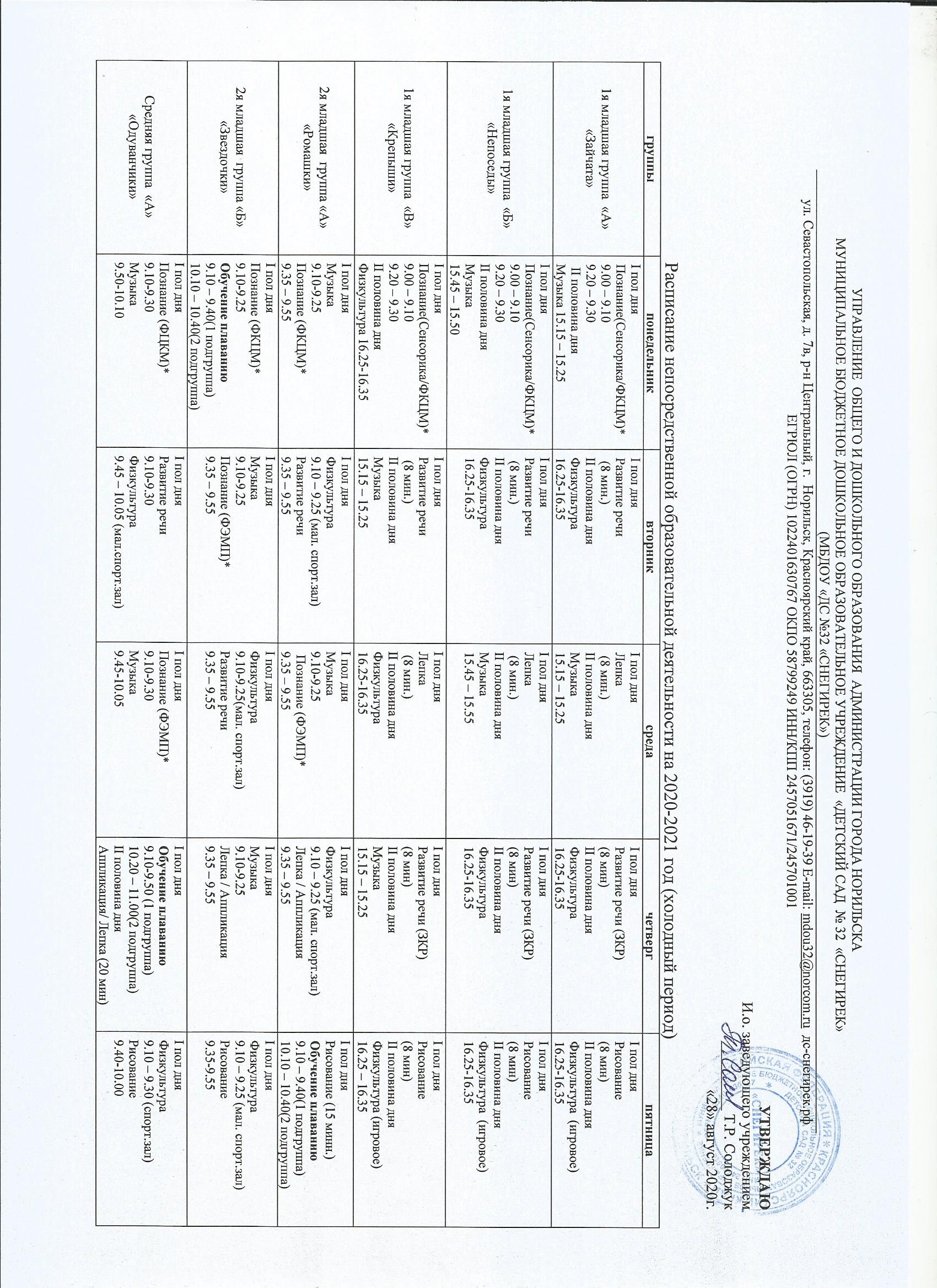     УТВЕРЖДАЮ              И.о. заведующего учреждением                                   _________ Т.Р. Солоджук     «28» август 2020г.группыпонедельниквторниксредачетвергпятница1я младшая группа  «А»«Зайчата»I пол дня Познание(Сенсорика/ФКЦМ)*9.00 – 9.109.20 – 9.30 II половина дняМузыка 15.15 – 15.25I пол дня Развитие речи  (8 мин.)II половина дня Физкультура16.25-16.35I пол дня Лепка (8 мин.)II половина дняМузыка15.15 – 15.25 I пол дня Развитие речи (ЗКР) (8 мин) II половина дня Физкультура16.25-16.35I пол дня Рисование (8 мин)II половина дня Физкультура  (игровое)16.25-16.351я младшая группа  «Б»«Непоседы»I пол дня Познание(Сенсорика/ФКЦМ)*9.00 – 9.109.20 – 9.30II половина дняМузыка 15.45 – 15.50I пол дня Развитие речи  (8 мин.)II половина дня Физкультура16.25-16.35I пол дня Лепка (8 мин.)II половина дняМузыка15.45 – 15.55I пол дня Развитие речи (ЗКР) (8 мин) II половина дня Физкультура16.25-16.35I пол дня Рисование(8 мин)II половина дня Физкультура  (игровое)16.25-16.351я младшая группа  «В»«Крепыши»I пол дня Познание(Сенсорика/ФКЦМ)*9.00 – 9.109.20 – 9.30II половина дня Физкультура 16.25-16.35I пол дня Развитие речи  (8 мин.)II половина дняМузыка15.15 – 15.25I пол дня Лепка (8 мин.)II половина дняФизкультура16.25-16.35I пол дня Развитие речи (ЗКР) (8 мин) II половина дняМузыка15.15 – 15.25I пол дня Рисование(8 мин)II половина дня Физкультура (игровое)16.25 – 16.352я младшая  группа «А»«Ромашки»I пол дняМузыка9.10-9.25Познание (ФКЦМ)*9.35 – 9.55 I пол дня Физкультура 9.10 – 9.25 (мал. спорт.зал)Развитие речи9.35 – 9.55I пол дня Музыка9.10-9.25 Познание (ФЭМП)*9.35 – 9.55I пол дняФизкультура9.10 – 9.25 (мал. спорт.зал)Лепка / Аппликация9.35 – 9.55I пол дня Рисование (15 минн.)Обучение плаванию9.10 – 9.40(1 подгруппа)10.10 – 10.40(2 подгруппа)2я младшая  группа «Б»«Звездочки»I пол дняПознание (ФКЦМ)*9.10-9.25Обучение плаванию9.10 – 9.40(1 подгруппа)10.10 – 10.40(2 подгруппа)I пол дняМузыка9.10-9.25Познание (ФЭМП)*9.35 – 9.55I пол дняФизкультура9.10-9.25(мал. спорт.зал)Развитие речи9.35 – 9.55I пол дняМузыка9.10-9.25Лепка / Аппликация9.35 – 9.55I пол дня Физкультура 9.10 – 9.25 (мал. спорт.зал)Рисование9.35-9.55Средняя группа  «А»«Одуванчики»I пол дня Познание (ФЦКМ)*9.10-9.30Музыка9.50-10.10I пол дня Развитие речи9.10-9.30Физкультура9.45 – 10.05 (мал.спорт.зал)I пол дня Познание (ФЭМП)*9.10-9.30Музыка9.45-10.05I пол дня Обучение плаванию9.10-9.50 (1 подгруппа)10.20 – 11.00(2 подгруппа)II половина дняАппликация/ Лепка (20 мин)I пол дня Физкультура9.10 – 9.30 (спорт.зал)Рисование9.40-10.00Средняя группа  «Б»«Солнышко»I пол дня Познание (ФЦКМ)*9.10-9.30Музыка10.30-10.50I пол дняФизкультура9.10-9.30Познание (ФЭМП)*9.40-10.00I пол дня Развитие речи9.10-9.30Музыка10.25-10.45I пол дня Аппликация/ Лепка (20 мин)II половина дня Обучение плаванию11.30 – 12.10 (1 подгруппа)15.10 – 15.50 (2 подгруппа)I пол дня Рисование9.10-9.30Физкультура (мал.спорт.зал)9.45 – 10.05 Старшая группа «А»«Подсолнушки»I пол дня  Физкультура9.10 – 9.35 (спорт.зал)Познание (ФЦКМ)*9.45-10.10I пол дня Познание (ФЭМП)*9.10-9.35Музыка9.50-10.15II пол дня Познание (конструирование)(25 мин)I пол дня Обучение плаванию 9.10 – 9.55(1 подгруппа)10.25 -11.10 (2 подгруппа)II пол дня Лепка/Аппликация (25 мин)I пол дня Развитие речи 9.10-9.35Музыка9.45-10.10II пол дня Рисование (25 мин)I пол дня Развитие речи (ЗКР)9.10-9.35Физкультура9.50 – 10.15 (спорт.зал)II пол дня Рисование (25 мин)Старшая группа «Б»«Семицветик»I пол дня Познание (ФЦКМ)09.50-10.15Физкультура (спорт.зал)9.45-10.10I пол дня Развитие речи (ЗКР)9.10-9.35Музыка10.35-11.00II половина дняЛепка/Аппликация (25 мин)I пол дня Физкультура9.10 – 9.35 (спорт.зал)Познание (ФЭМП)9.45 – 10.10 I пол дняРисование (25 мин)9.10-9.35Музыка10.30- 10.55II пол дня Познание (конструирование)(25 мин)I пол дня Развитие речи 9.10 – 9.35Обучение плаванию11.10 – 11.55(1 подгруппа)15.10 – 15.55(2 подгруппа)II половина дняРисование (25 мин)Подготовительная к школе группа «А»«Васильки»I пол дня Познание (ФЦКМ) (30 мин)9.10 – 9.40Обучение плаванию 11.10 – 12.00(1 подгруппа)15.10 – 16.00(2 подгруппа)I пол дня Познание (ФЭМП)9.10-9.40Физкультура (спорт.зал)9.50-10.20II пол дня Лепка/Аппликация (30 мин)I пол дня Познание (ФЭМП)9.10-9.40Музыка11.50-12.20II пол дня Рисование (30 мин)I пол дня Физкультура9.10 – 9.40 (спорт.зал)Развитие речи (Обучение грамоте) 9.50-10.20II пол дня Познание (конструирование)(30 мин)I пол дняМузыка9.10-9.40Развитие речи (ЗКР) 9.50-10.20II пол дня Рисование (30 мин)Подготовительная к школе группа «Б»«Вишенки»I пол дня Познание (ФЦКМ)9.10-9.40Физкультура (спорт.зал)10.35-11.05I пол дня Обучение плаванию 9.10-10.00 (1 подгруппа)10.30-11.20(2 подгруппа)Познание (ФЭМП)9.10 – 9.40(30 мин)II пол дня Лепка/Аппликация (30 мин)I пол дня Познание (ФЭМП)9.10-9.40Музыка11.05 – 11.35II пол дня Познание (конструирование) (30 мин)I пол дня Развитие речи9.10-9.40Физкультура (спорт.зал)10.00-10.30.II пол дня Рисование (30 мин)I пол дня Развитие речи (Обучение грамоте)9.10-9.40Музыка10.10-10.40II пол дня Рисование (30 мин) Старшая группа «А»  «Пчелки»для детей с нарушением развития речиI пол дня Познание (ФЦКМ)9.10-9.35Музыка11.10-11.35II пол дня Познание (конструирование)(25мин)I пол дня Развитие речи (логопед)9.10-9.35Рисование 9.45-10.10II пол дня Обучение плаванию15.10-15.55I пол дня Познание (ФЭМП)9.10-9.35Физкультура (спорт.зал)9.55-10.20II пол дня Лепка/Аппликация (25 мин)I пол дня Познание (ФЭМП)9.10-9.35Физкультура (спорт.зал)10.50-11.15II половина дняЛогоритмика15.45-16.10I пол дня Развитие речи (логопед)9.10-9.35Музыка 11.00-11.25II половина дняРисование (25мин)Подготовительная  группа  «Б» «Речецветик»для детей с нарушением развития речиI пол дня Познание (ФЦКМ)9.10-9.35Музыка11.55-12.25II половина дняПознание (конструирование)(30 мин)I пол дня Развитие речи (логопед)9.10-9.35Физкультура (спорт.зал) 10.40-11.10II пол дня Лепка/Аппликация (30мин) I пол дня Познание (ФЭМП)9.10-9.35 Рисование(30 мин)Обучение плаванию15.10-15.55I пол дня ФЭМП9.10-9.35Музыка11.40-12.05II половина дняРисование(30 мин)I пол дня Развитие речи (логопед)9.10-9.35Физкультура (спорт.зал) 10.35-11.05                                       II половина дняЛогоритмика15.45-16.10